S3 Text: Intervention facts-sheets and educational presentation for the ESTEEM trial 3A: General information 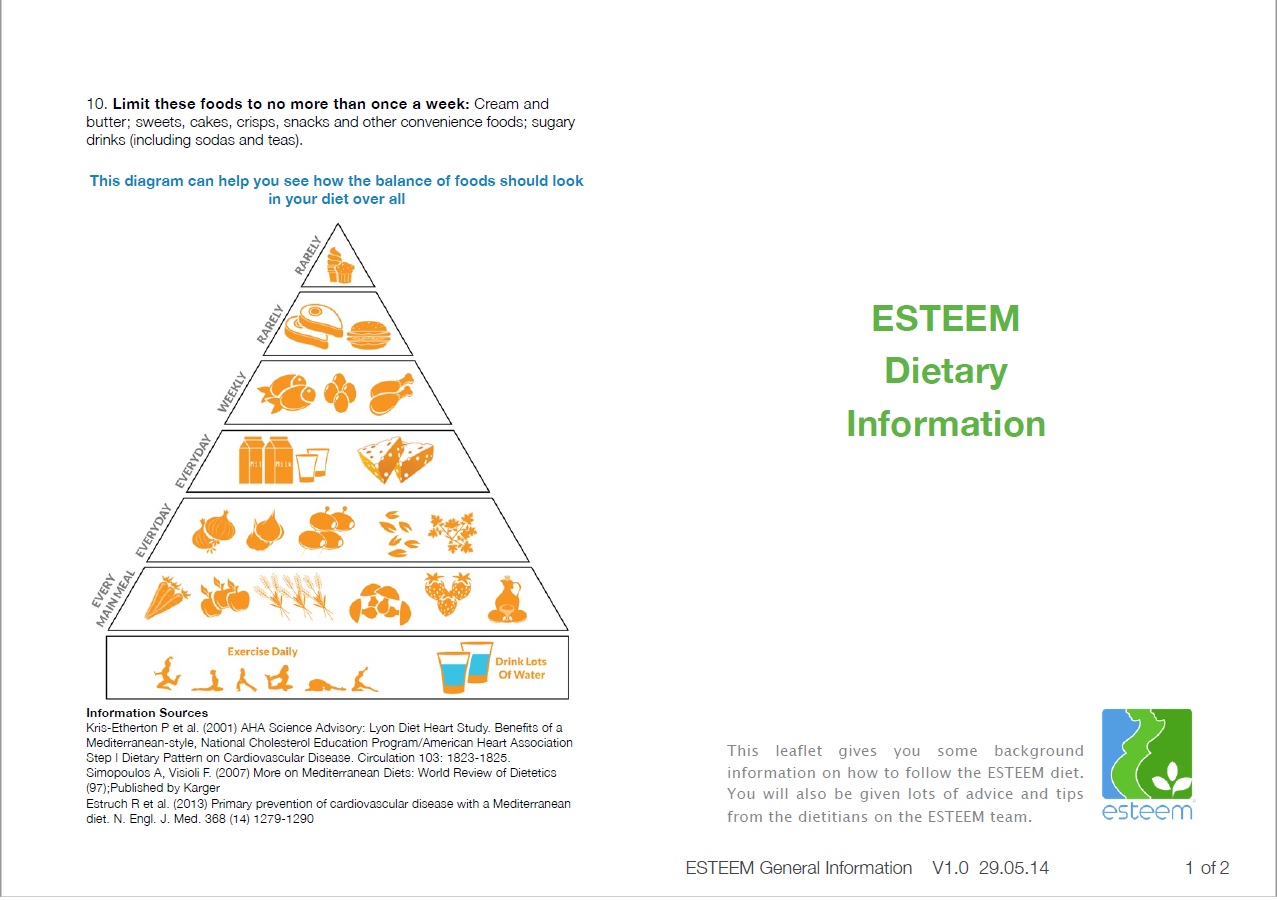 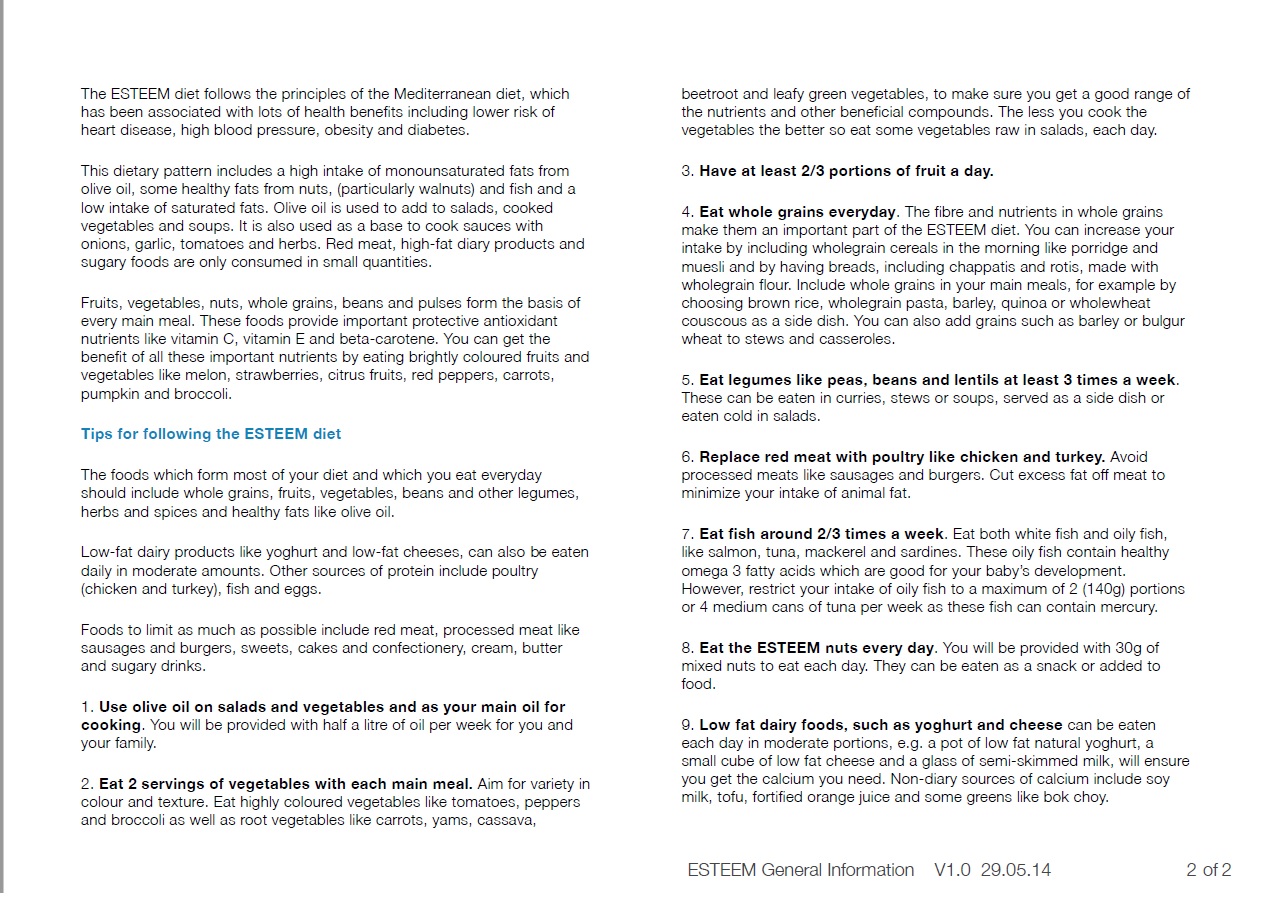 3B: Weekly plan for individual food portion sizes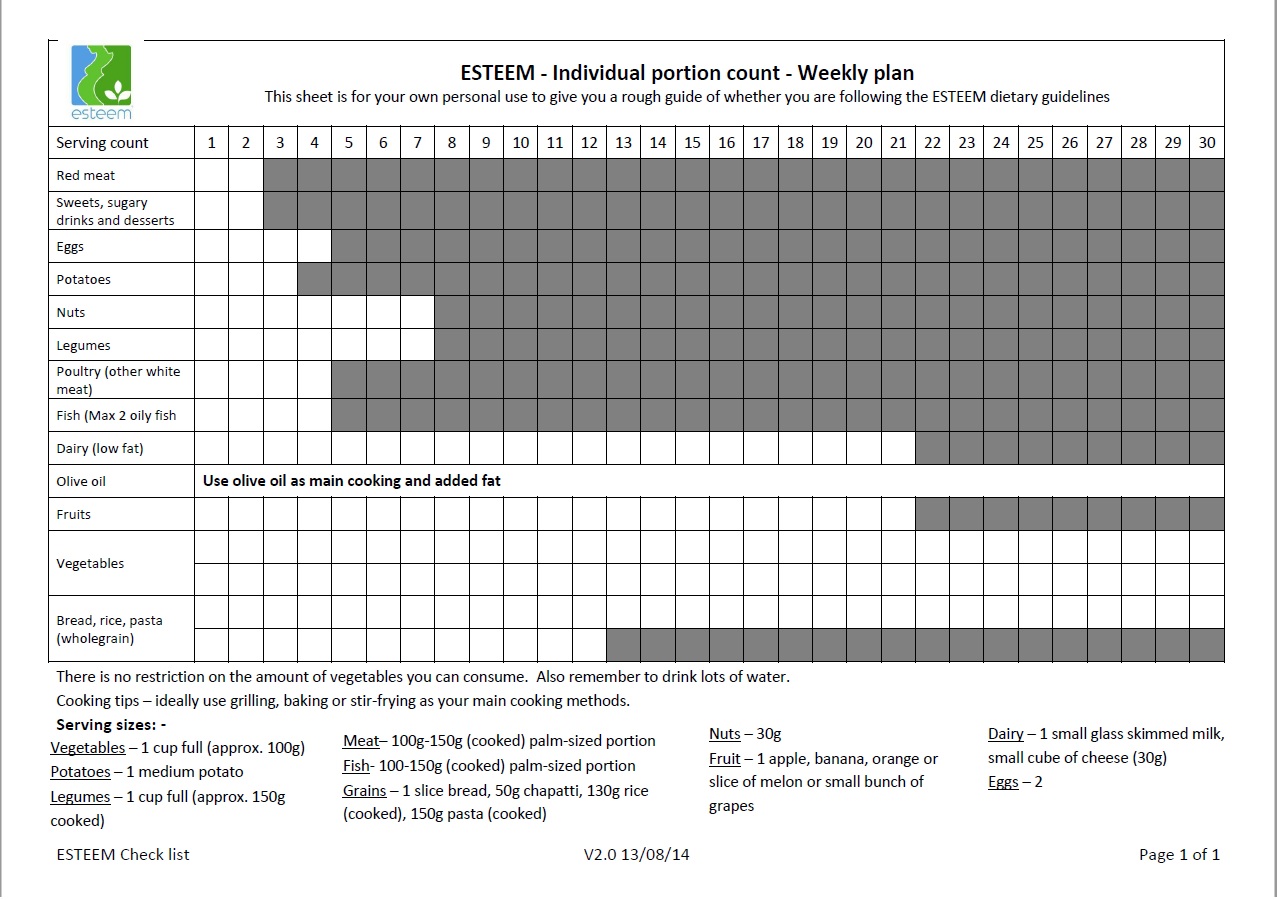 3C: Leaflet on extra virgin olive oil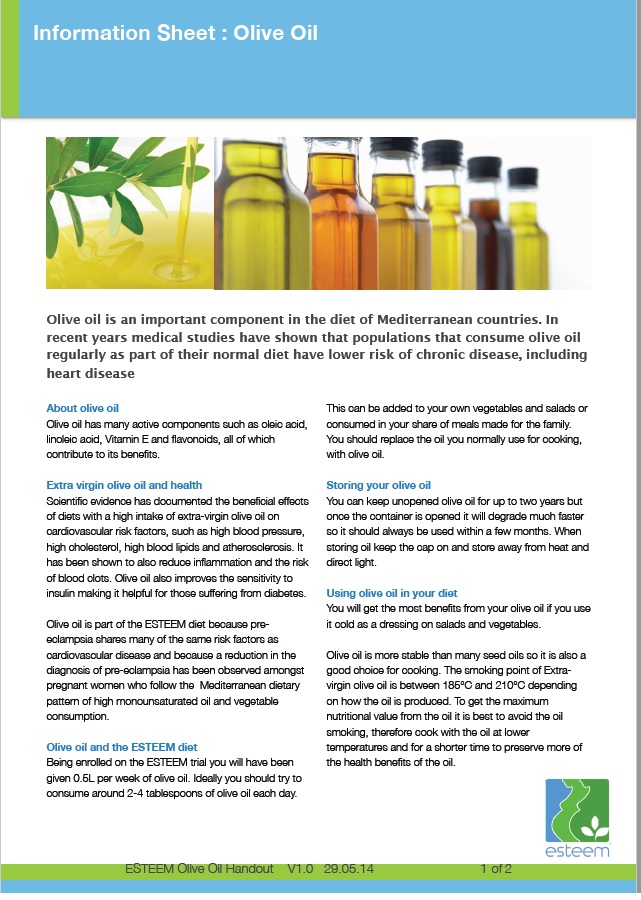 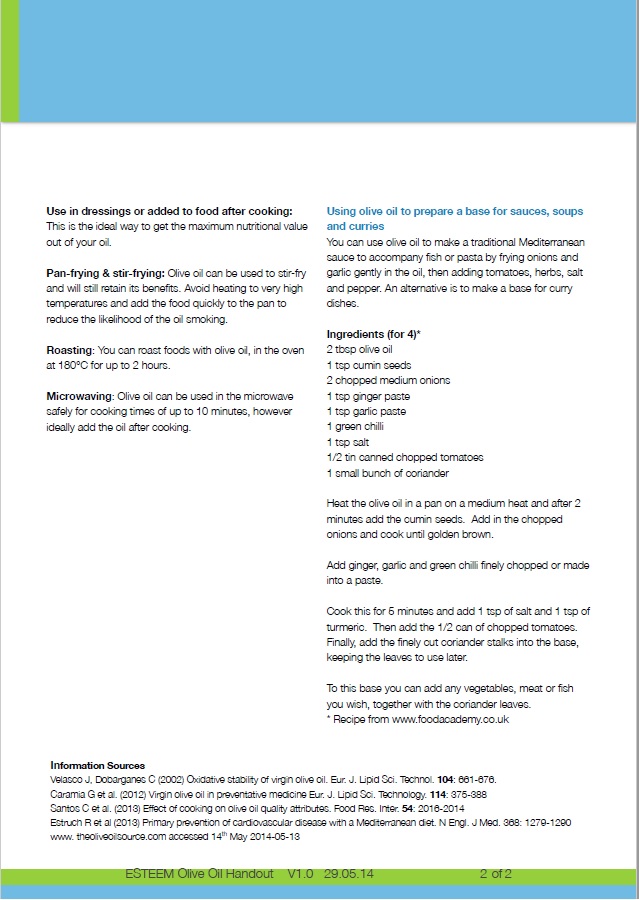 3D: Leaflet on mixed nuts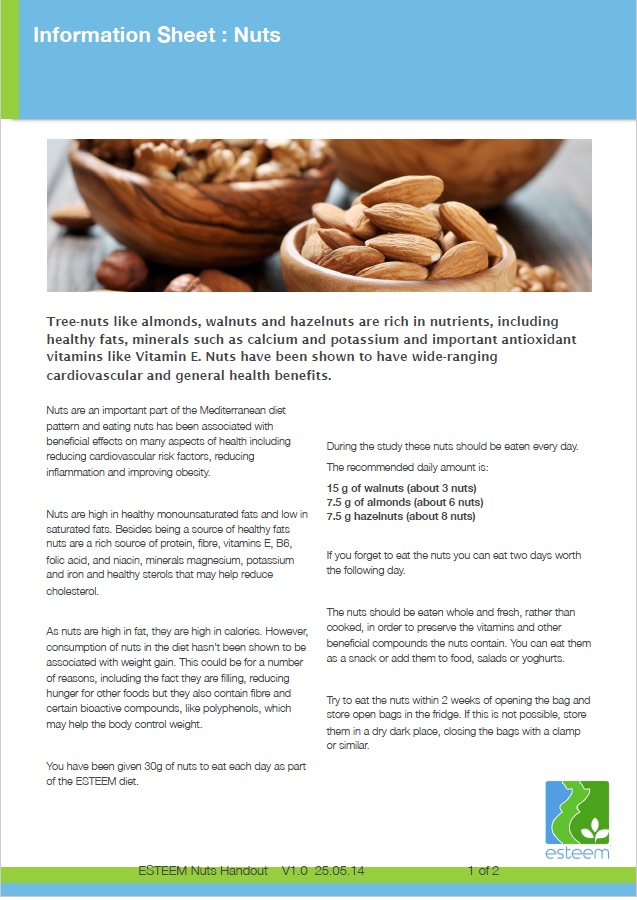 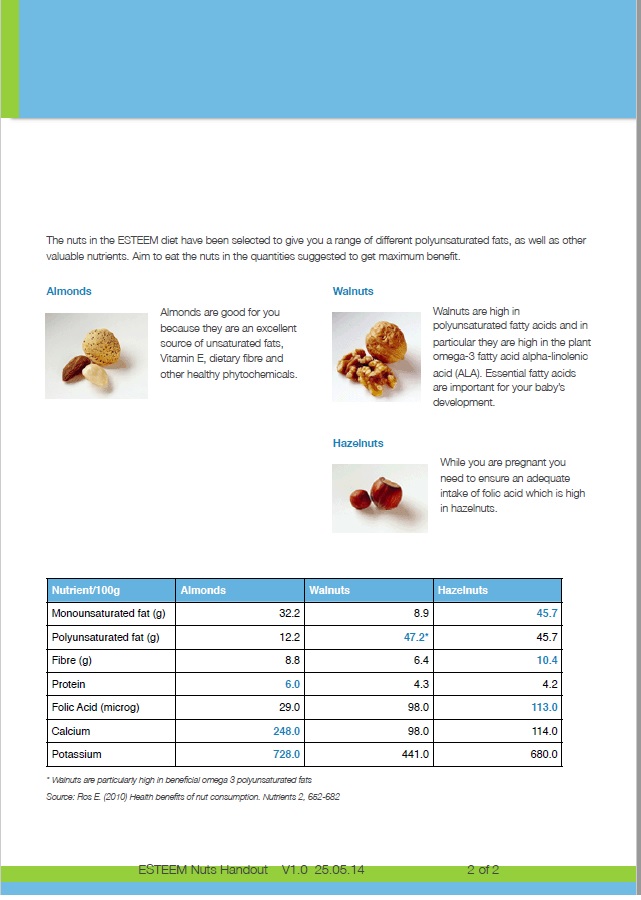 3E: Standardized educational presentation(i) At 20 weeks’ gestation(ii) At 28 weeks’ gestation3F: Composition of daily nuts and extra virgin oil intake in the intervention
0∙5 litre/week extra virgin olive oil: Each 100g provides:30 g of mixed nuts:15 g of walnuts (about 3 nuts)7.5 g of almonds (about 6 nuts)7.5 g hazelnuts (about 8 nuts)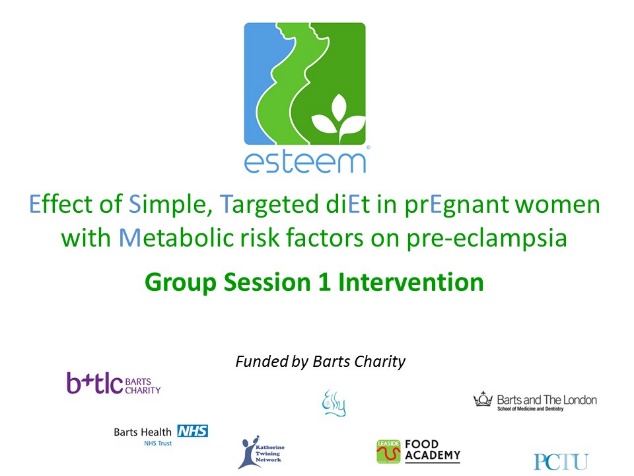 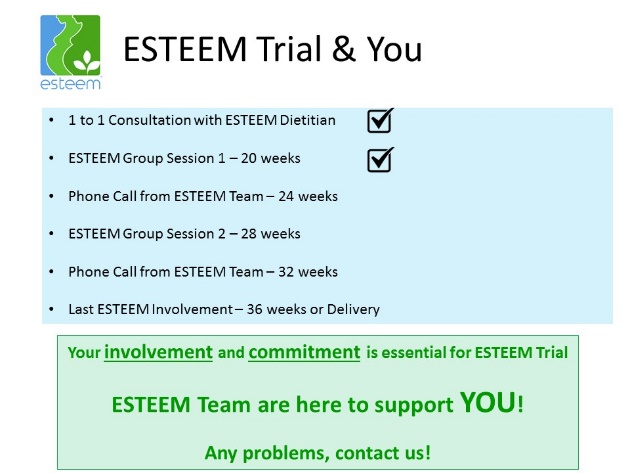 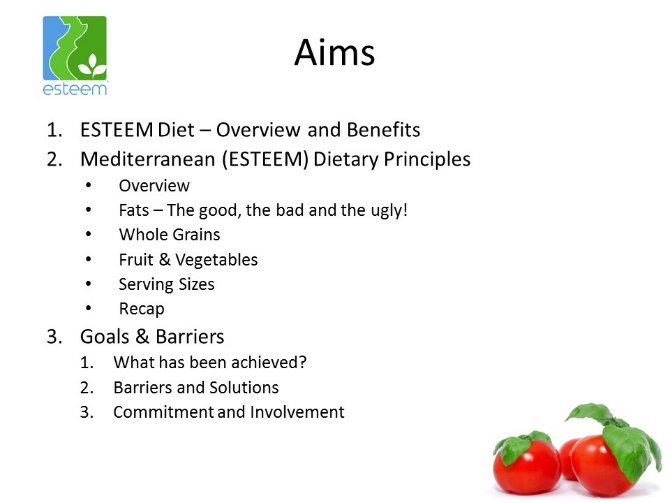 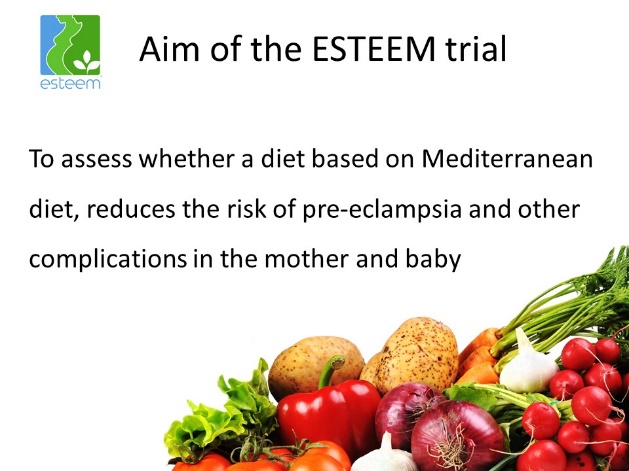 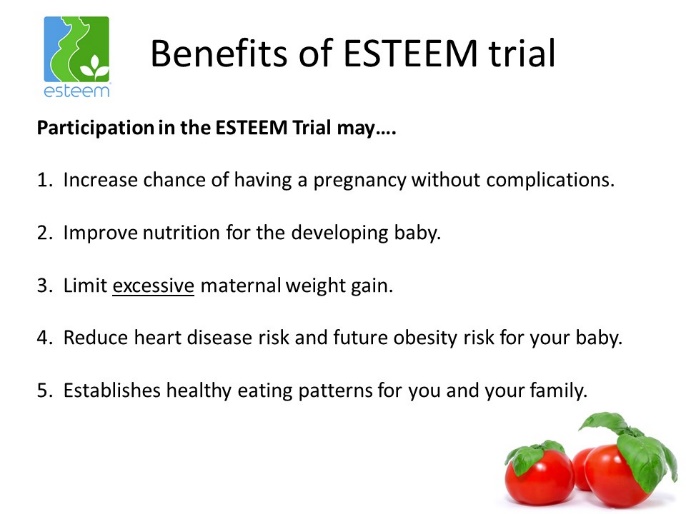 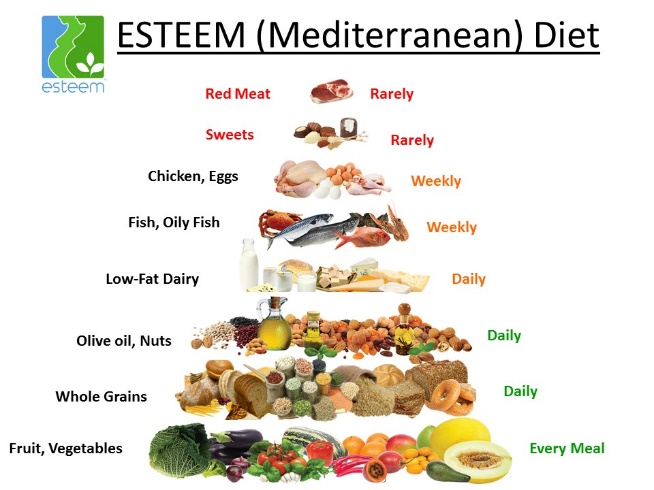 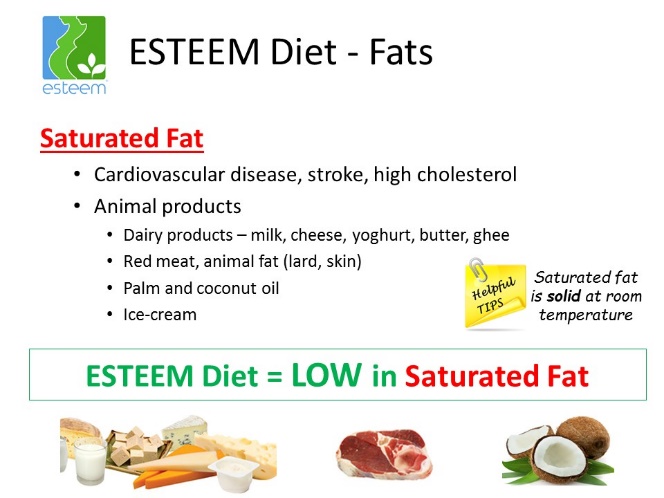 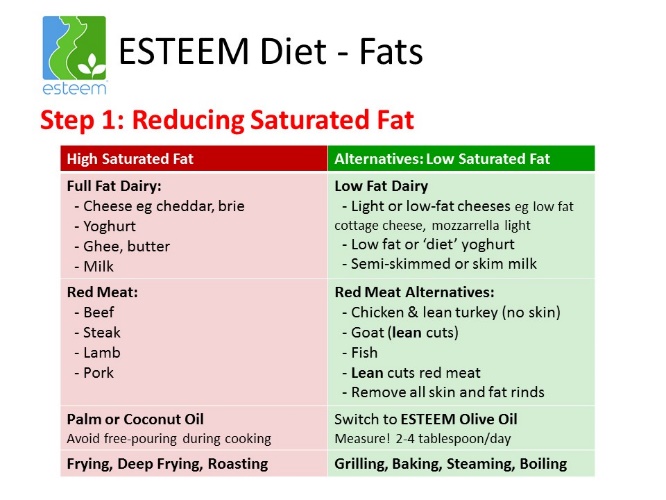 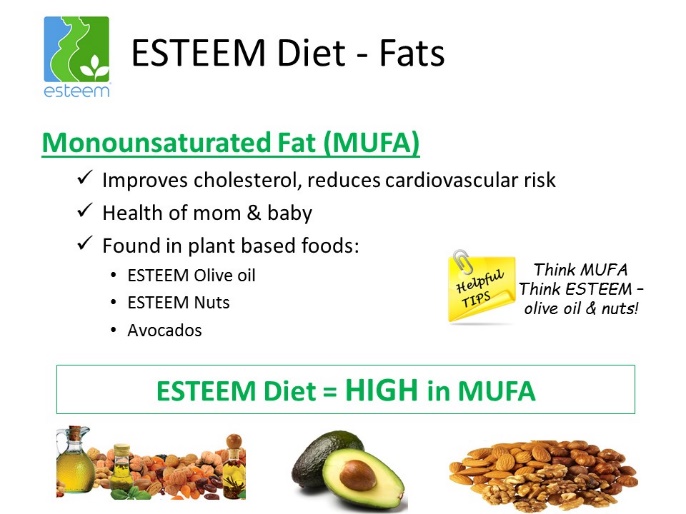 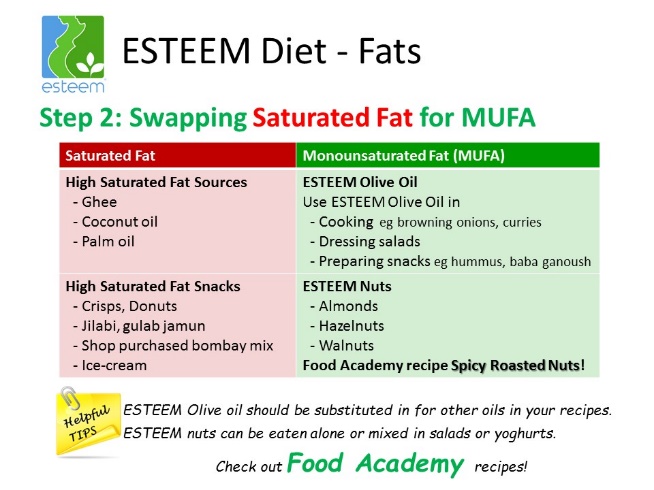 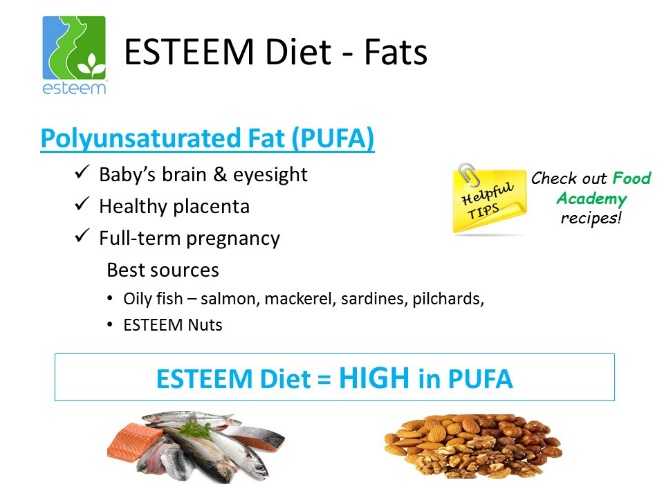 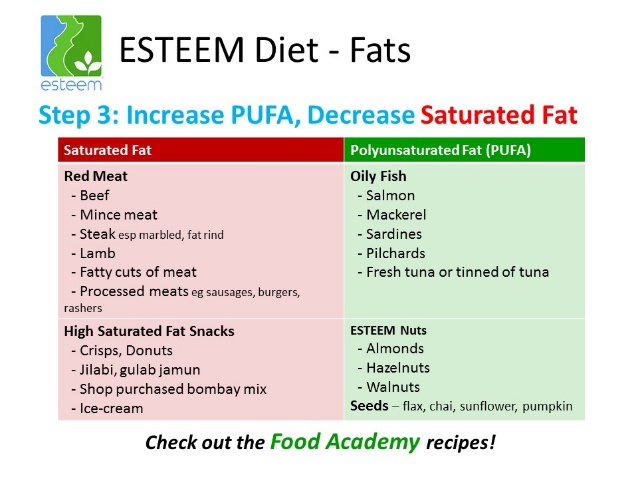 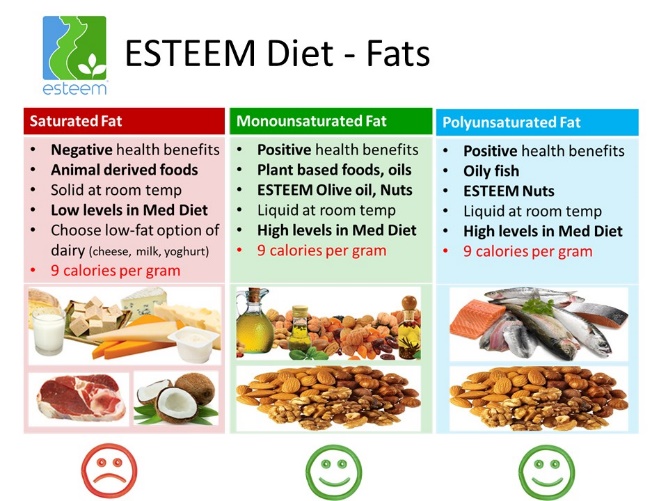 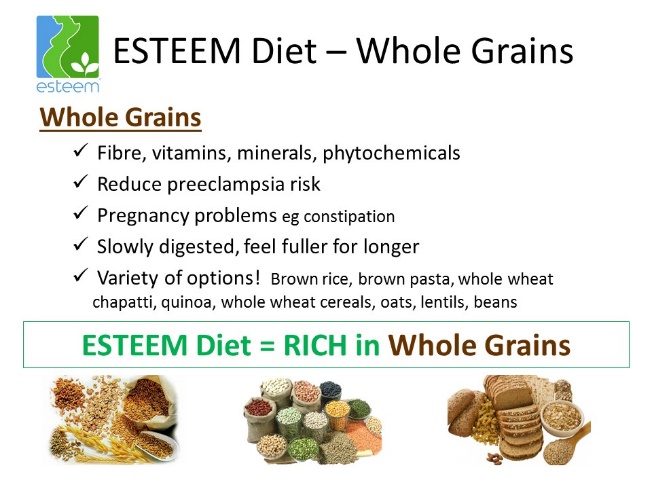 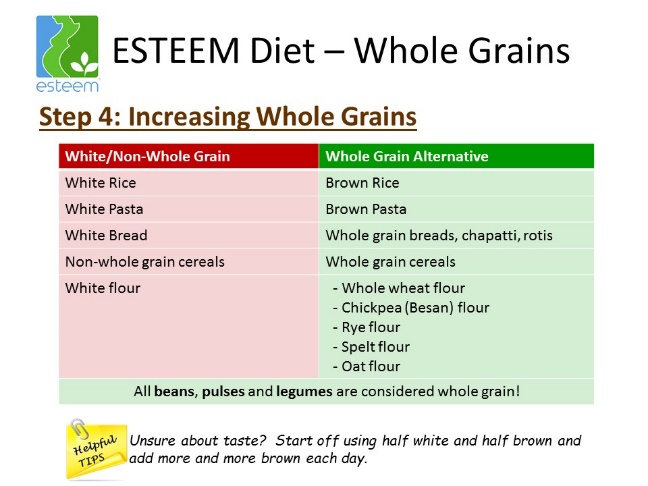 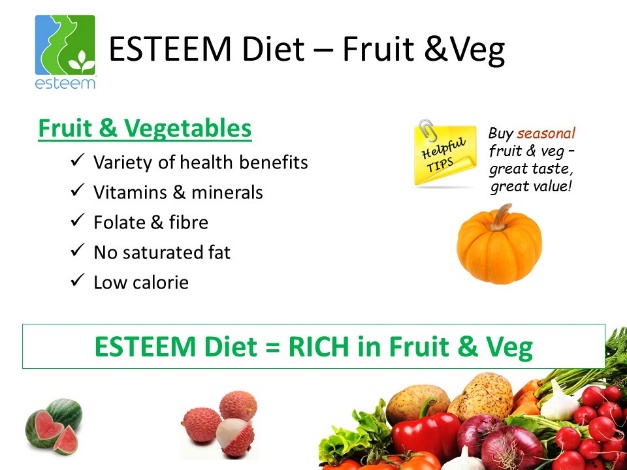 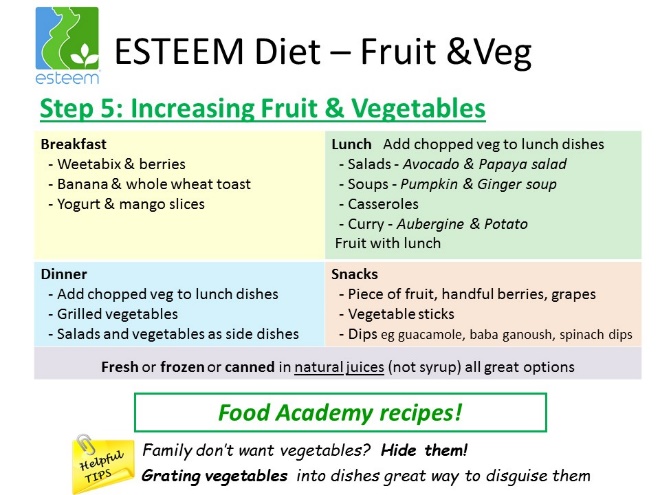 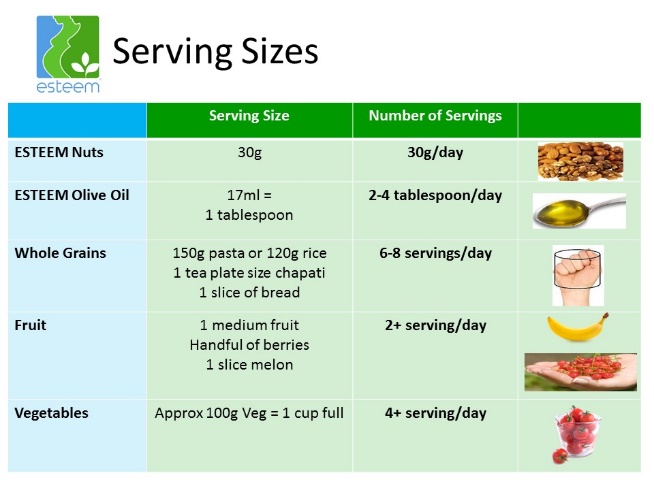 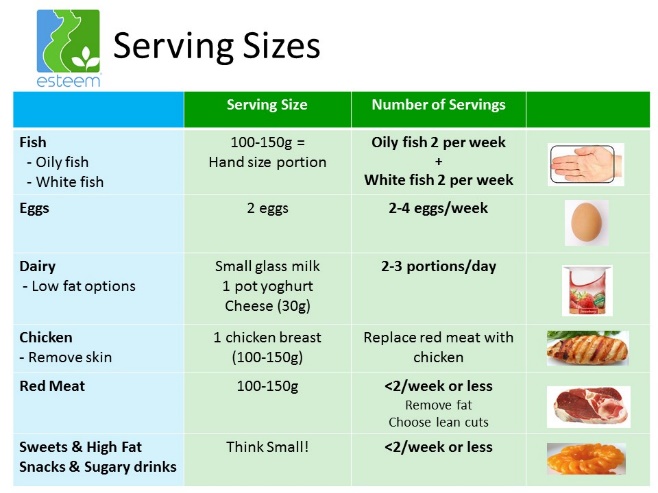 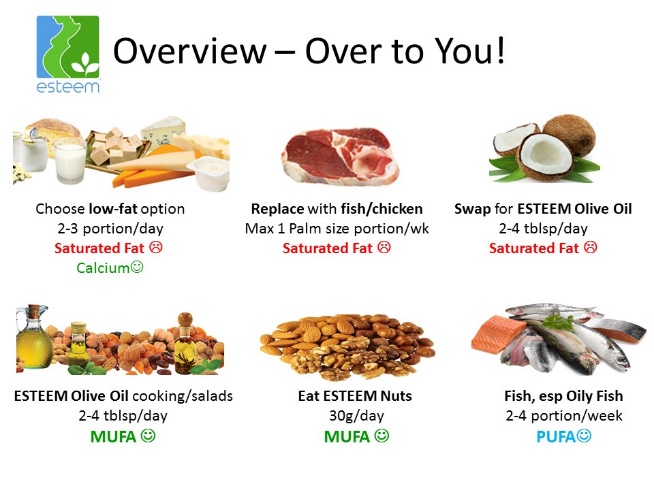 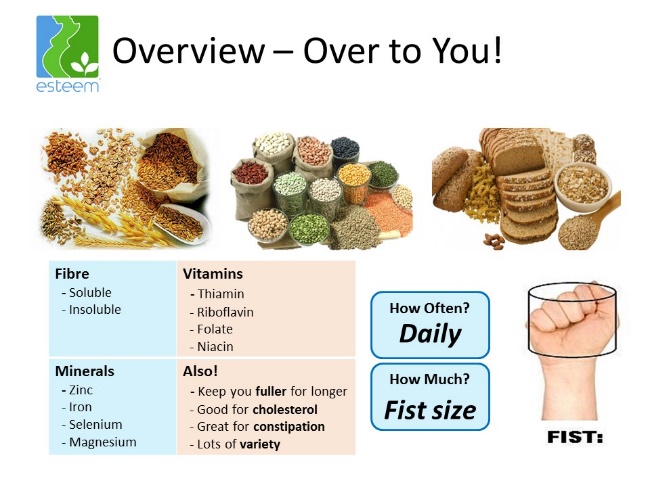 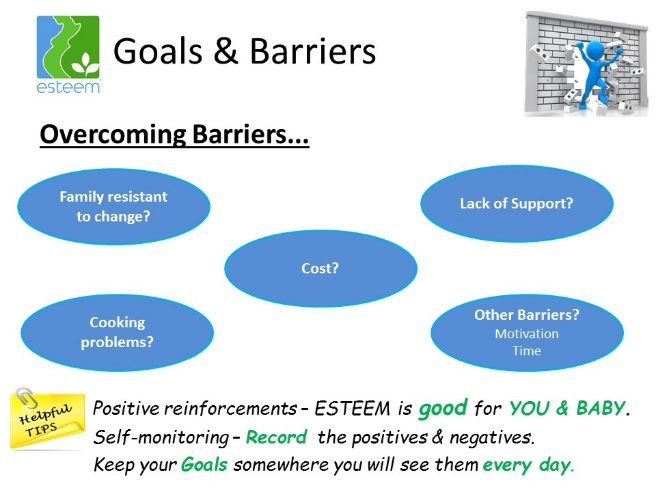 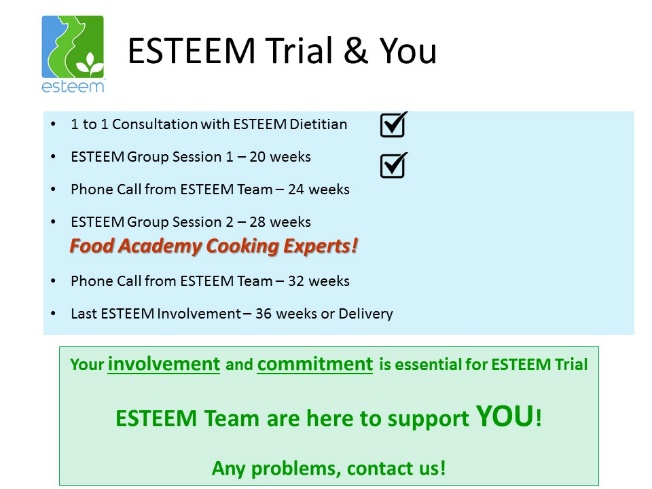 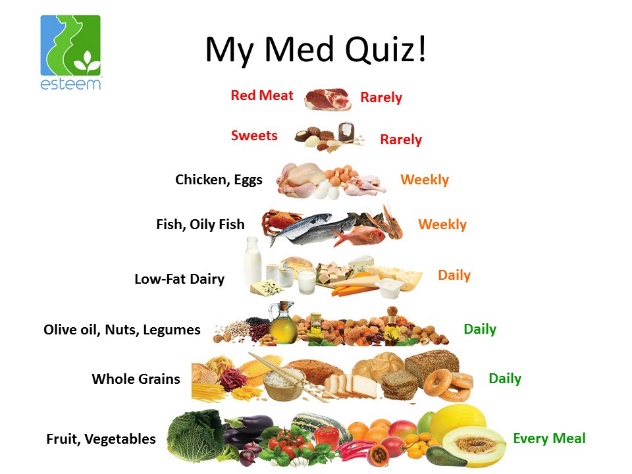 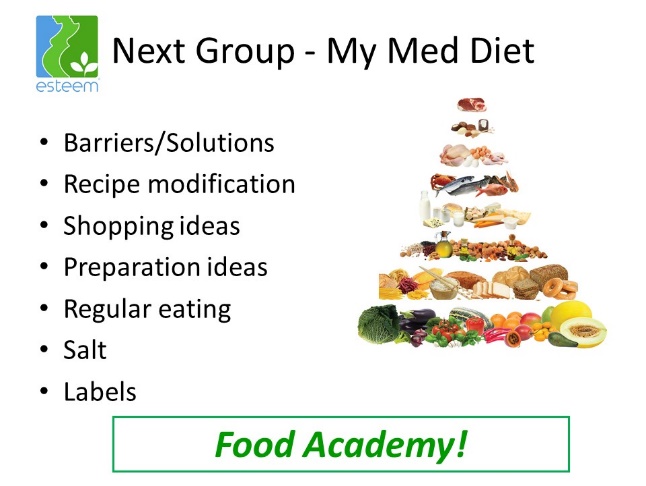 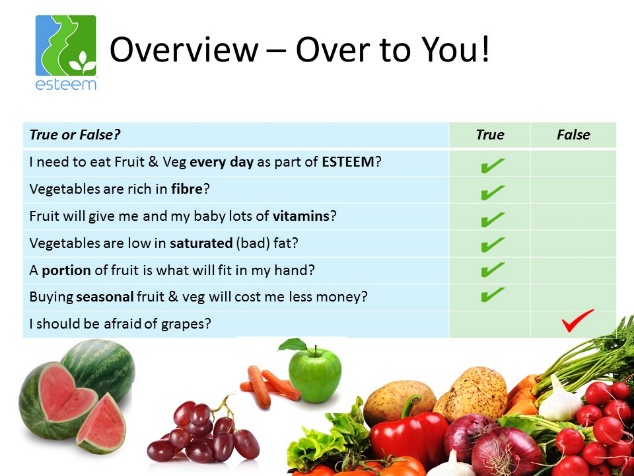 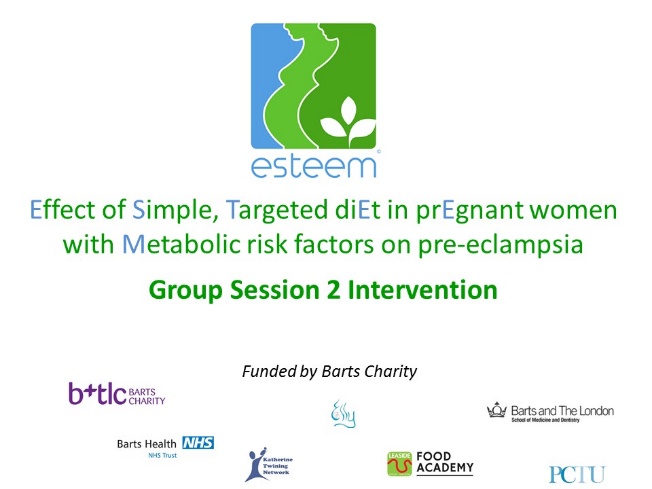 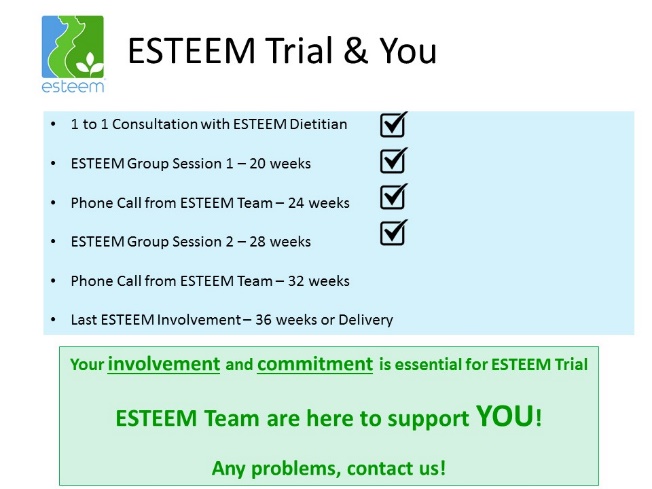 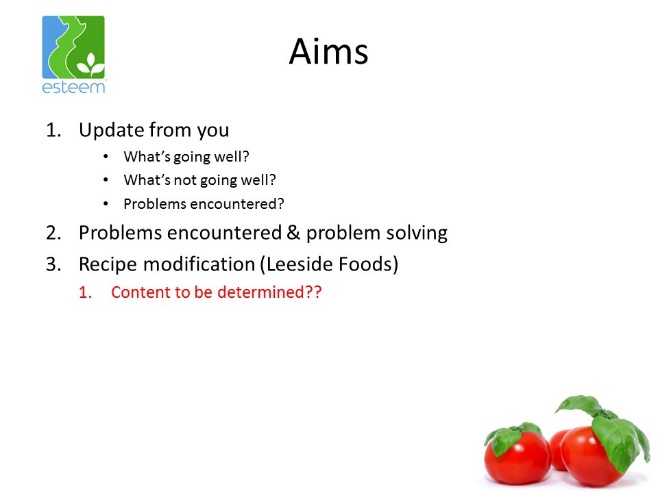 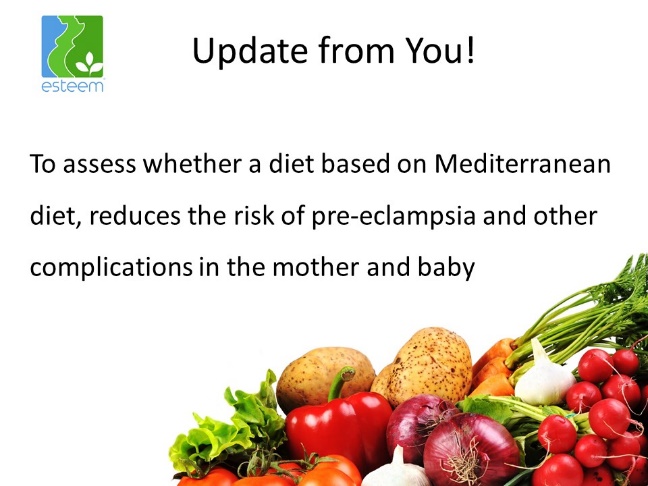 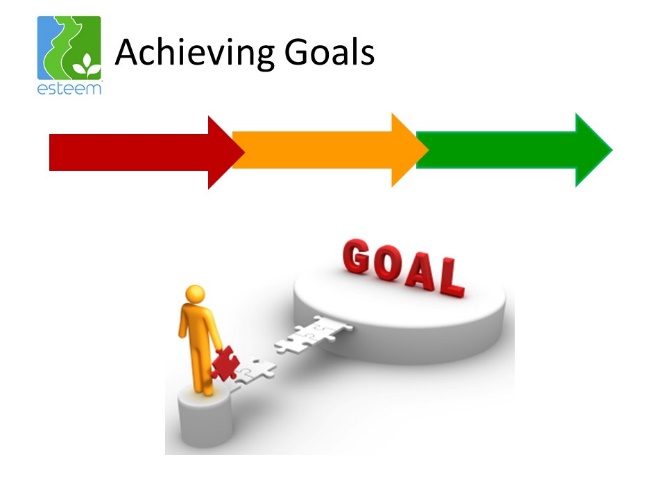 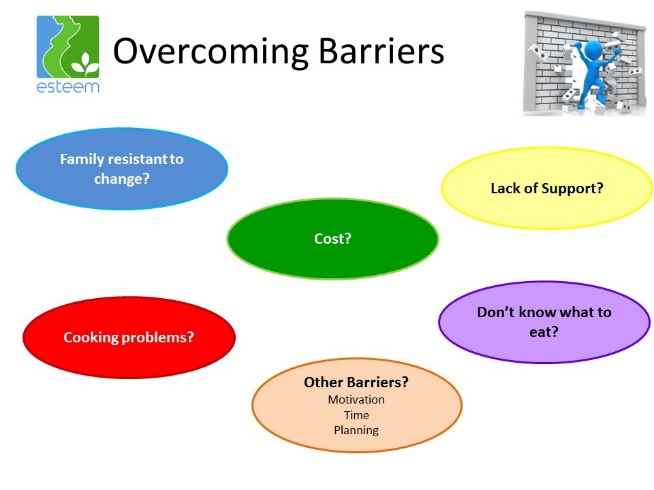 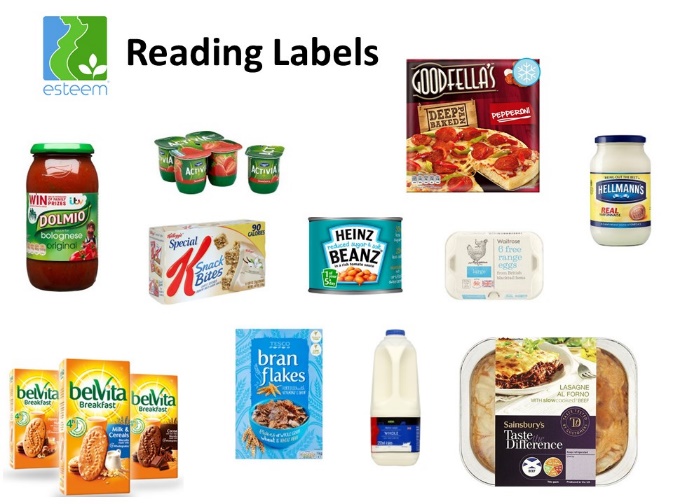 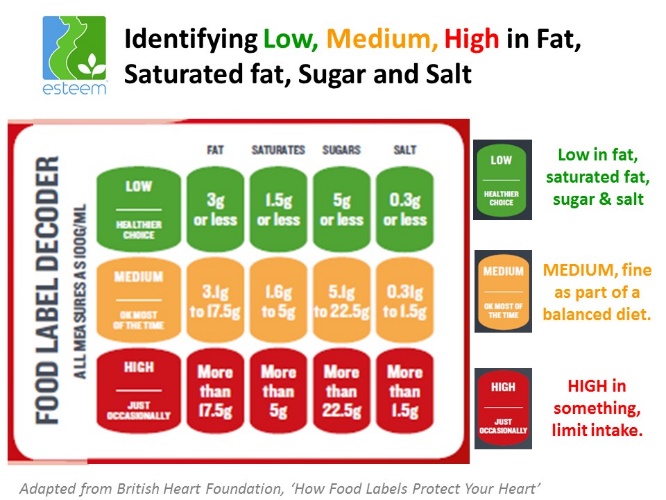 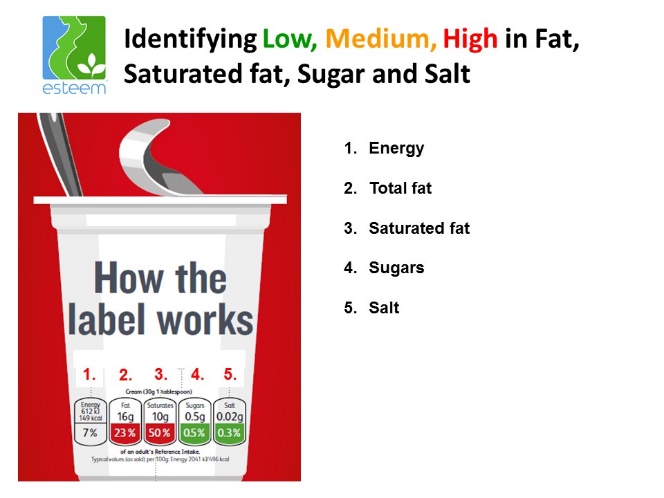 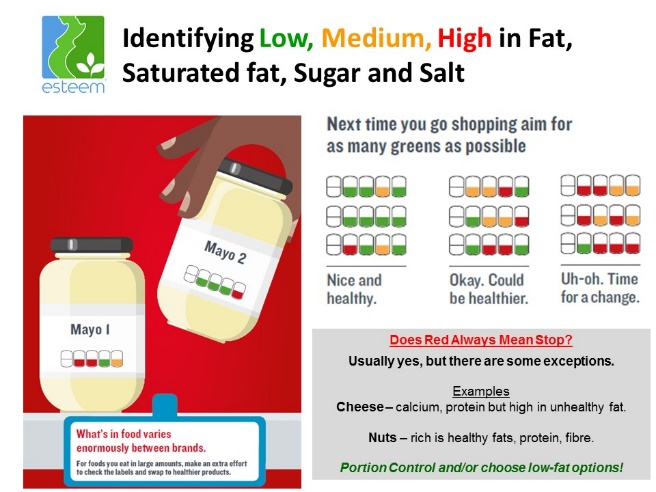 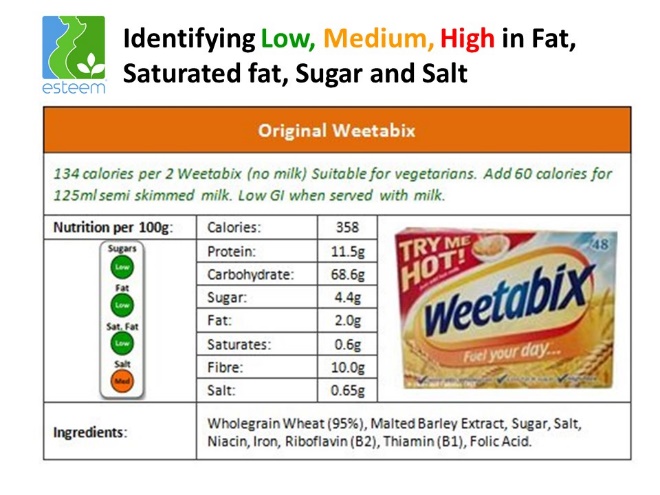 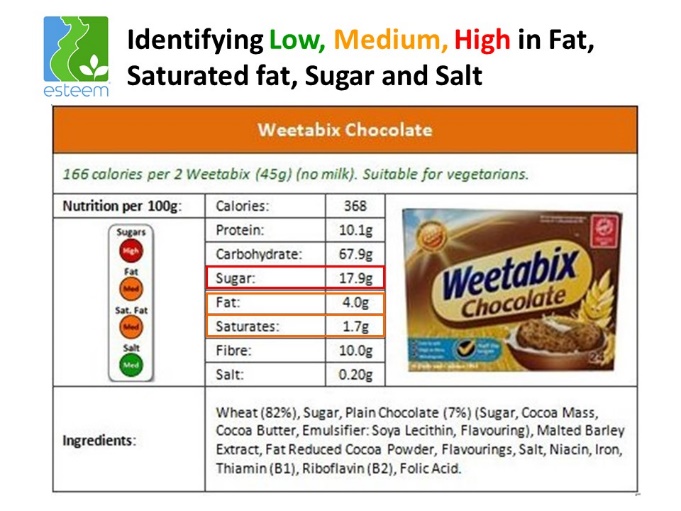 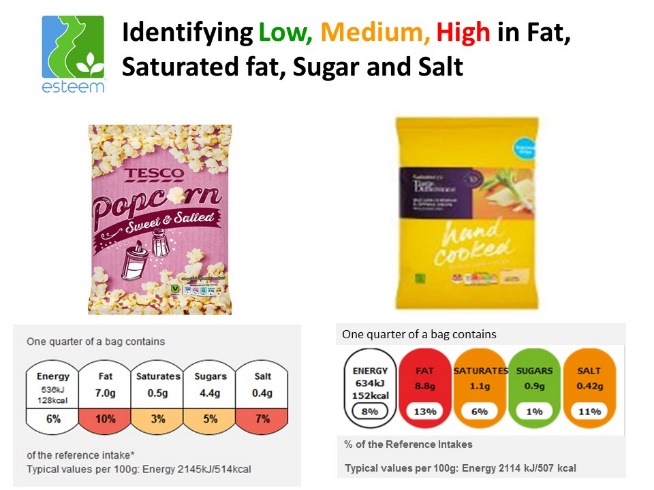 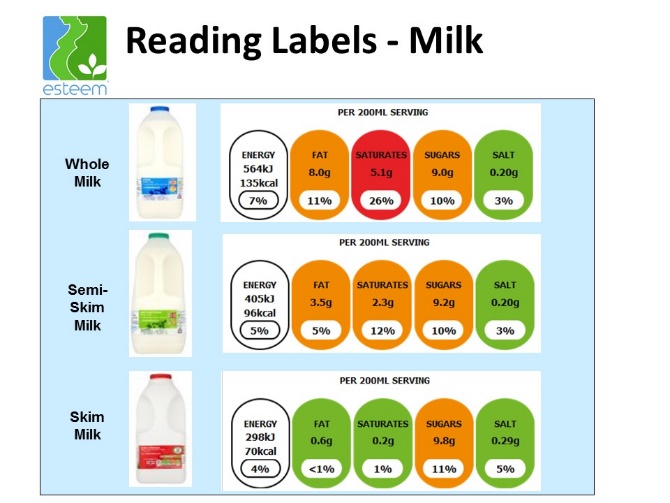 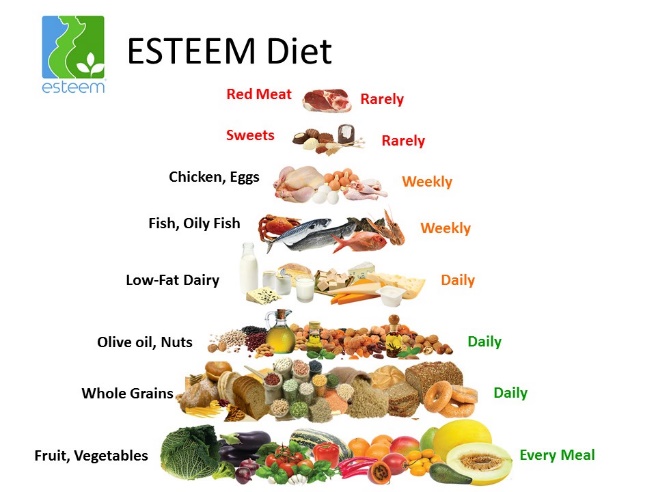 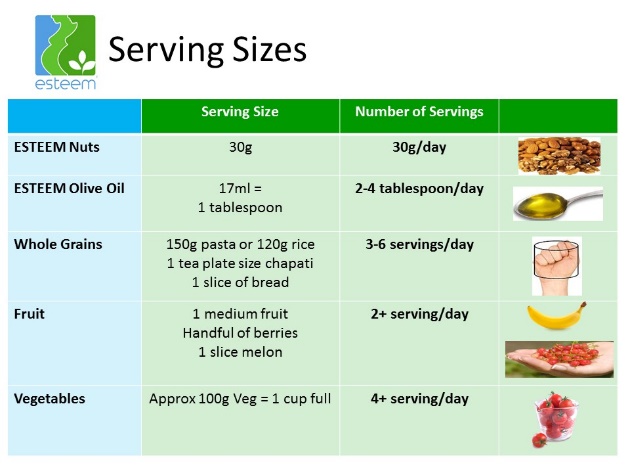 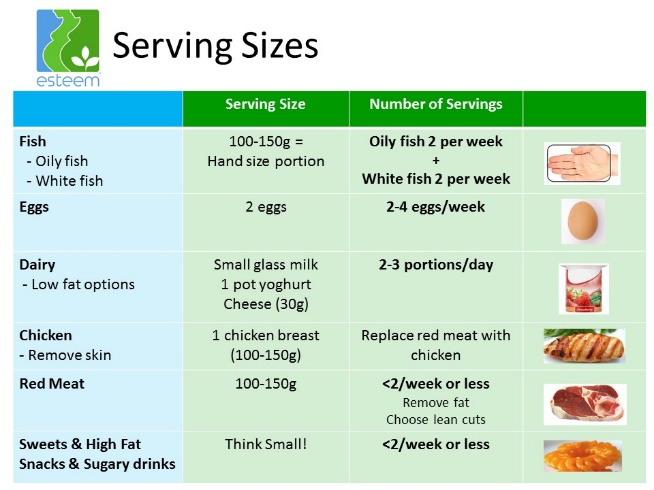 ProteinTraceCarbohydrates0.0gFat99.9gSaturated fat14.0gMono-unsaturated fat69.7gPoly-unsaturated fat11.2gFibre0.0gSodiumTrace